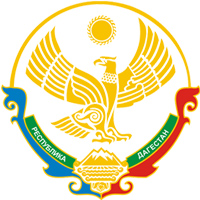 МУНИЦИПАЛЬНОЕ КАЗЕННОЕ ОБЩЕОБРАЗОВАТЕЛЬНОЕ УЧРЕЖДЕНИЕ КУЛИНСКОГО МУНИЦИПАЛЬНОГО РАЙОНА РЕСПУБЛИКИ ДАГЕСТАН «КУЛИНСКАЯ СРЕДНЯЯ ОБЩЕОБРАЗОВАТЕЛЬНАЯ ШКОЛА №2 ИМ. ДАХХАЕВА Г. Р.»индекс 368393, сел. Кули   E-mail: kulisosh2@mail.ru«10» октября  2020 г.                                                                          №  13Приказ № 13 от 10. 10. 2020 г.по Кулинской СОШ №2О создании физкультурно-спортивного клуба.Создать в Кулинской СОШ № 2 физкультурно-спортивный клуб.Назначить руководителем клуба  Алиева К. М. , учителя физкультуры.Утвердить положение о физкультурно-спортивном клубе «Юность».Утвердить план работы клуба.Директор Кули СОШ №2                                    Мурачуев А. М.